 Авторская игра по профилактике детского дорожно-транспортного травматизма    Многофункциональная            игра-трансформер                            «Волшебный куб»ЦЕЛЬ ИГРЫ:    Уточнить и закрепить знания детей о правилах поведения пешехода и водителя в условиях улицы.Закрепить представления детей о назначении светофора и его сигналах.Учить детей различать и понимать дорожные знаки (предупреждающие, запрещающие, предписывающие, информационно-указательные, знаки сервиса), предназначенные для водителей и пешеходов.Воспитывать внимание, навыки осознанного использования правил дорожного движения в повседневной жизни.МАТЕРИАЛ :  куб со стороной 20*20 см., при раскладывании которого получается макет улицы с перекрёстком; макеты зданий школы, детского сада, полиции, больницы, магазина, автозаправочной станции, остановок, телефонной будки; автомобили, куклы-пешеходы (игрушки), светофор для водителей, светофоры для пешеходов, дорожные знаки, деревья (макеты), цветы из ткани различных расцветок.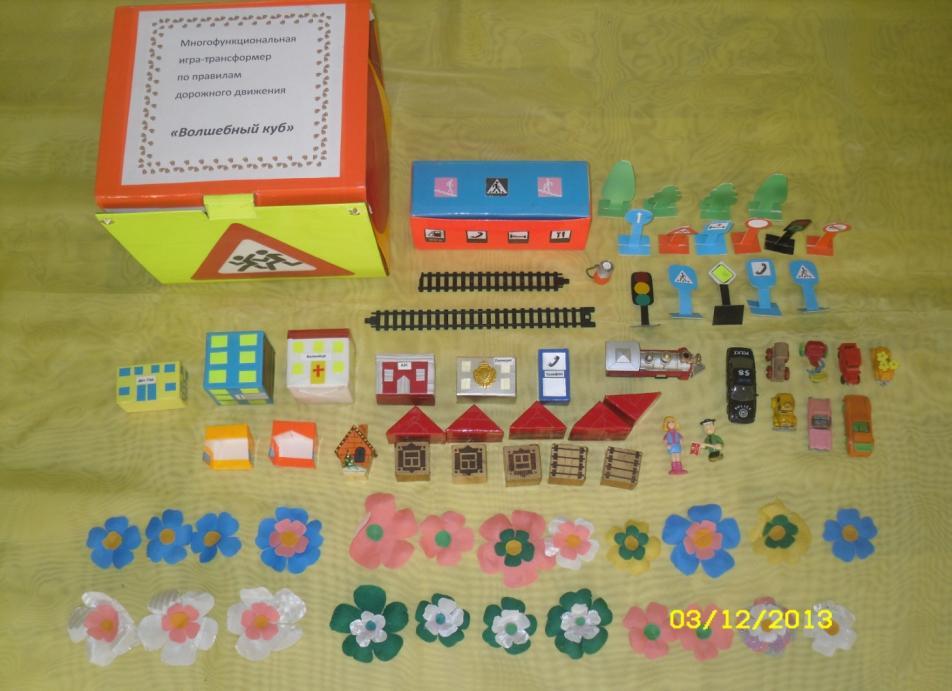 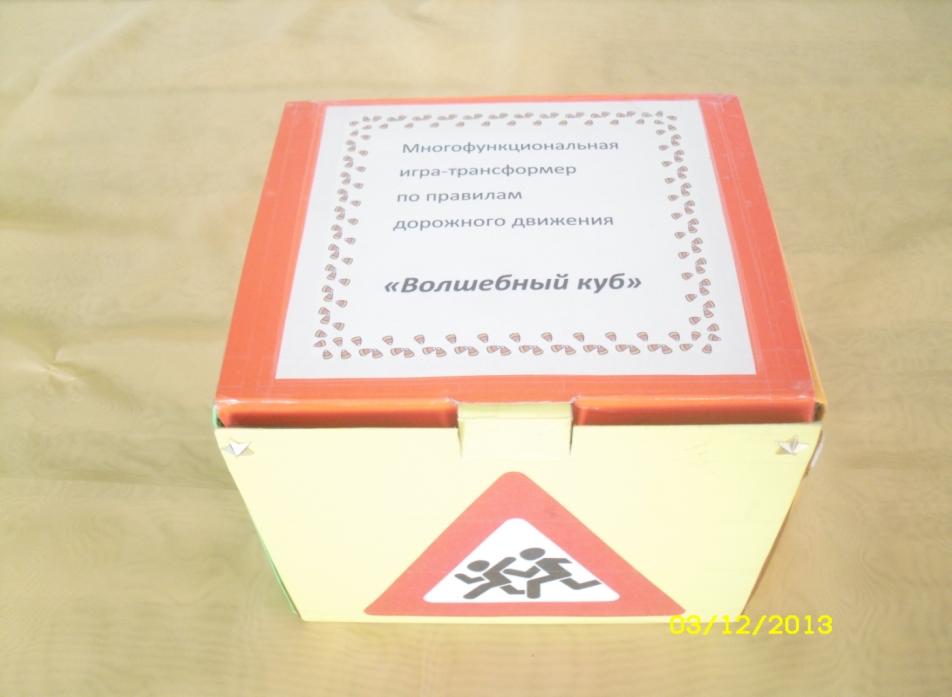 		                     Игра в собранном виде.      Игра в разложенном виде: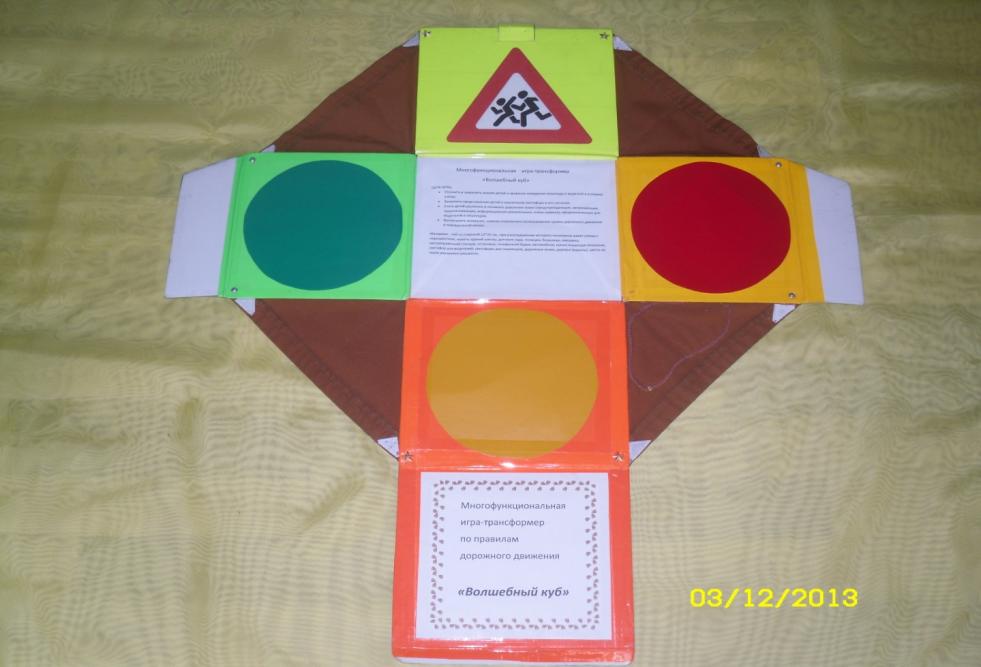 Вид снаружи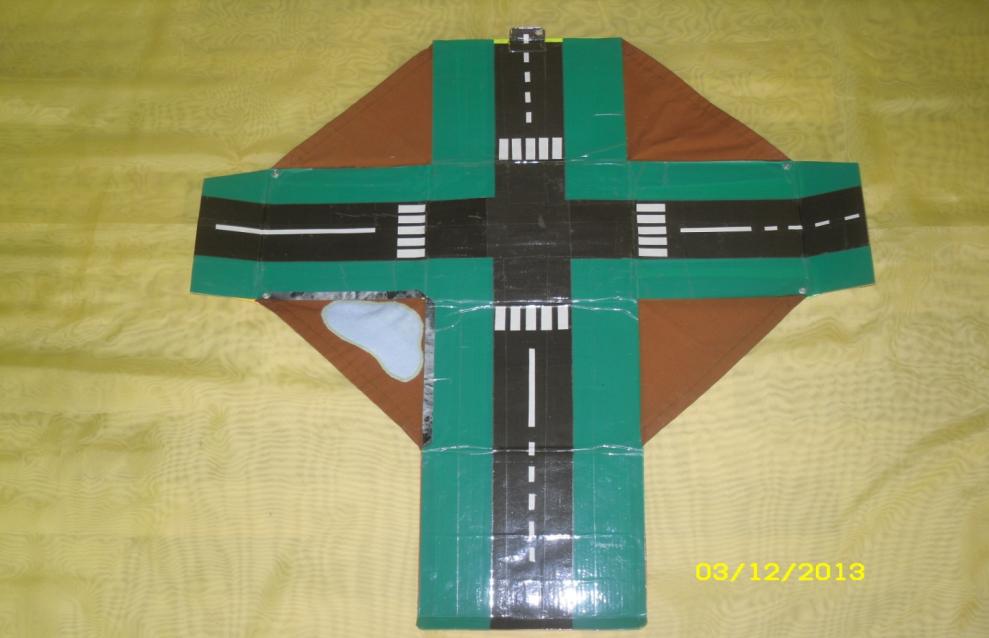 				Вид изнутри               Описание игры  «Волшебный  куб» Цель оформления данной игры -  это формирование   навыков безопасного поведения детей на дорогах.       С помощью  этой игры я хотела  сформировать у  детей  первичные           представления о культуре поведения на дорогах с целью профилактики дорожно-транспортных происшествий, так как по данным статистики за 2012 год  возросло число ДТП с участием детей. Поэтому разработка  игры-трансформера «Волшебный куб» была обоснована  необходимостью развития  у детей самостоятельности в  принятии решений  и развития воображения и творческой  активности при моделировании различных дорожных ситуаций.С родителями  были проведены консультации и беседы по ознакомлению дошкольников с правилами поведения на дороге, так как я уверена, что ребёнок учится законам дорог  прежде всего, беря пример с членов семьи.  Совместно с родителями был собран бросовый материал (картонная коробка, ткань и т.д.), а так же игрушки из киндер-сюрпризов и конструкторов. Мама одной девочки помогла в изготовлении цветов из ткани. Они со всей серьёзностью отнеслись к моей просьбе.Так как наши дети очень быстро растут, я решила, что и игра должна расти вместе с ними. Для каждого возраста есть свой уровень:1 уровень.		Детям  с помощью макета дороги предлагается ознакомиться с обобщающими понятиями: улица, объекты ( дом, магазин, больница, школа, детский сад и т.д.), с транспортом (машины, велосипеды), дорогой как средством передвижения.2 уровень.		Познакомить детей с видами транспорта (легковой, грузовой транспорт, автобус, поезд) и его назначением.  На макете можно создавать игровые ситуации с помощью наглядных пособий (знаки, светофор и т.д.) с целью разыгрывания представлений  об элементарных  правилах дорожного движения.3 уровень.		На макете уже расставлены объекты (здания, знаки, светофоры), обозначены пункты назначения и устанавливаются  задачи, требующие решения (например: пройти от дома до детского сада, соблюдая правила дорожного движения, ориентируясь на знаки и светофор).4 уровень.		На игровом поле дети самостоятельно определяют зоны жизнедеятельности человека (расставляют  здания школы, детского сада, магазина, больницы, полиции, АЗС, остановки, железной дороги и т.д.), с помощью цветов из ткани могут украсить территорию вокруг зданий. Дети определяют правила движения к тому или иному объекту с помощью знаков, моделируют  игровую ситуацию ( Дима с мамой идут дорогой из детского сада, останавливаются около телефона, звонят папе и просят его забрать их на машине около магазина).В дальнейшем игру можно использовать как методическое и наглядное пособие на занятиях  по ОБЖ, ознакомлении с окружающим миром.Результаты использования игры:Дети знакомятся с понятием «дорога», «улица», «транспорт», «дорожные знаки», «светофор и его назначение»(для младших дошкольников).Дети приобретают знания, умения и навыки поведения на дороге, в различных транспортных ситуациях.У детей формируются представления о профессиях: водитель, работник ГИБДД, продавец, врач, педагог, работник АЗС, ландшафтный дизайнер, архитектор-проектировщик и т.д.Дети получают представление об этике и культуре поведения (как на улице,  дороге, так и при взаимодействии друг с другом).У детей улучшается процесс межличностных отношений, формируются навыки взаимодействия с педагогом, навыки коммуникативного взаимодействия в группе.Развивается и обогащается словарный запас ребёнка, укрепляются навыки и умения адекватно выражать свои чувства и отношения.Результат работы – это воспитание грамотных и дисциплинированных участников дорожного движения.Дидактическая игра «Волшебный куб» предусматривает развитие познавательных способностей, умение вовремя замечать опасные места, приближающийся транспорт, значение сигналов светофора, назначение дорожных знаков.В сложенном виде игру можно использовать для ознакомления со светофором, его назначением (для младших дошкольников); для ознакомления с дорожными знаками (если поместить их на все стороны куба);для проведения подвижной игры «Красный, жёлтый, зелёный»(для всех возрастов).Если открыть только одну сторону – получится гараж с подъездом, если открыть две боковые стороны – получится крытая автостоянка с двумя подъездами.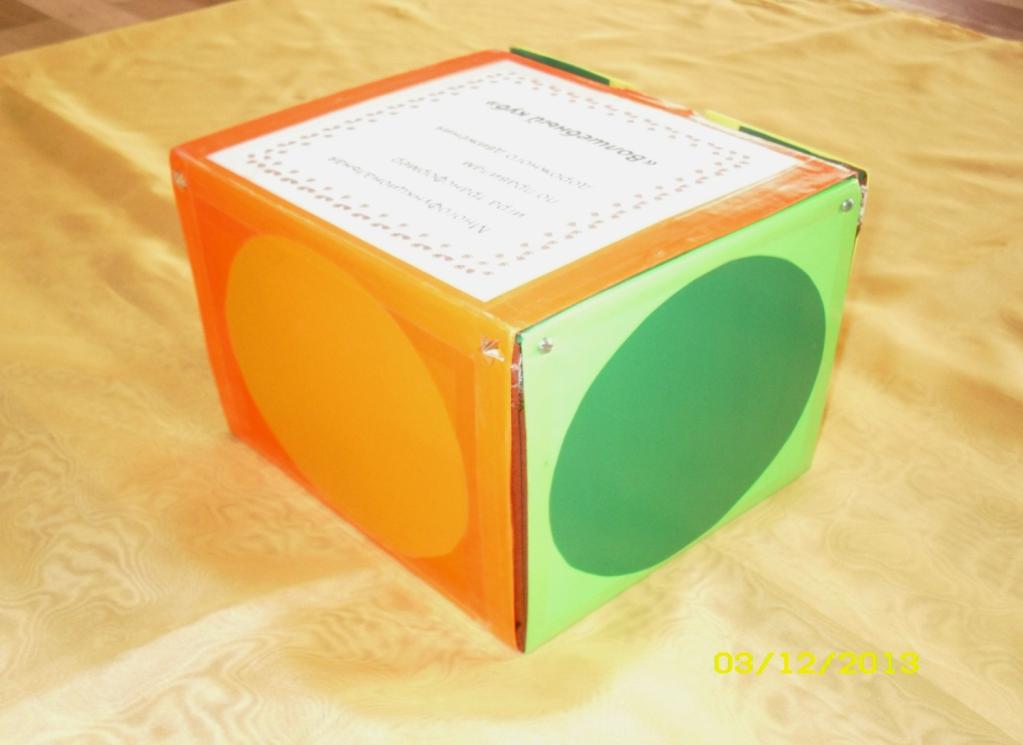 Для ознакомления со светофором, его назначением; для проведения подвижной игры «Красный, жёлтый, зелёный».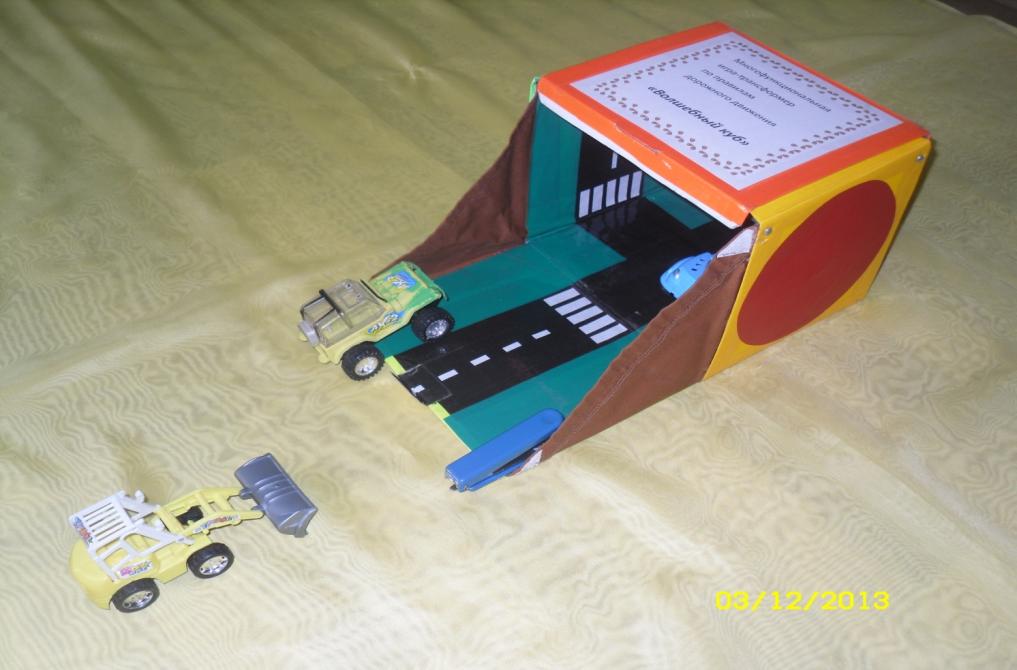 		               Гараж с подъездом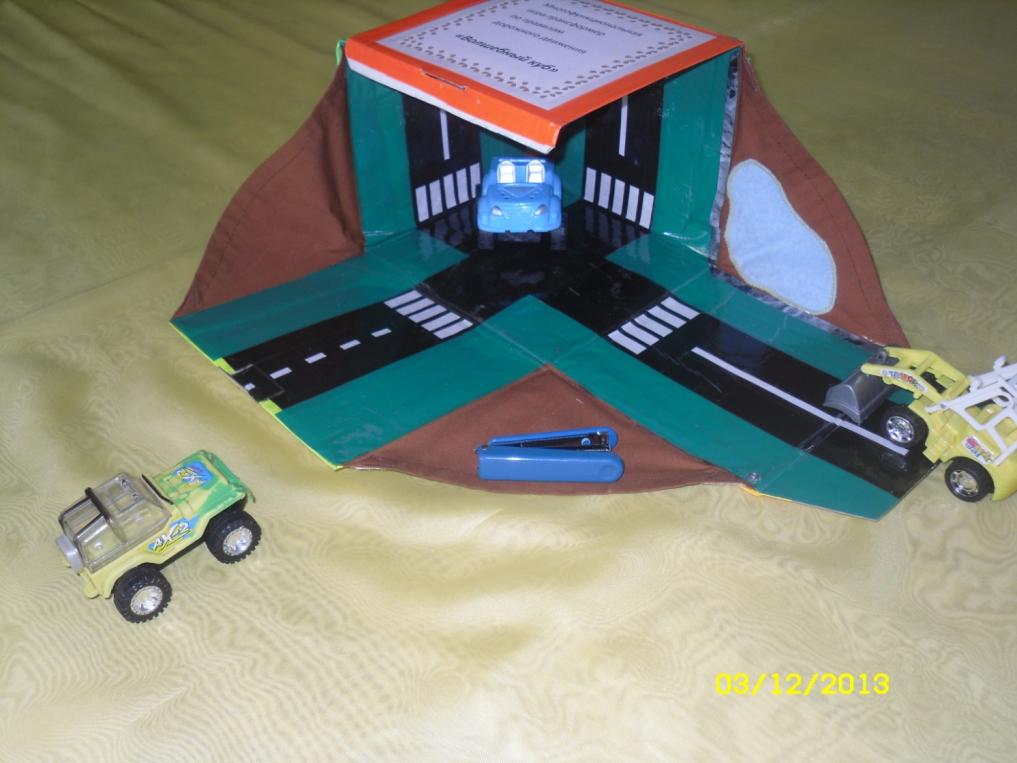 	        Крытая автостоянка с двумя подъездами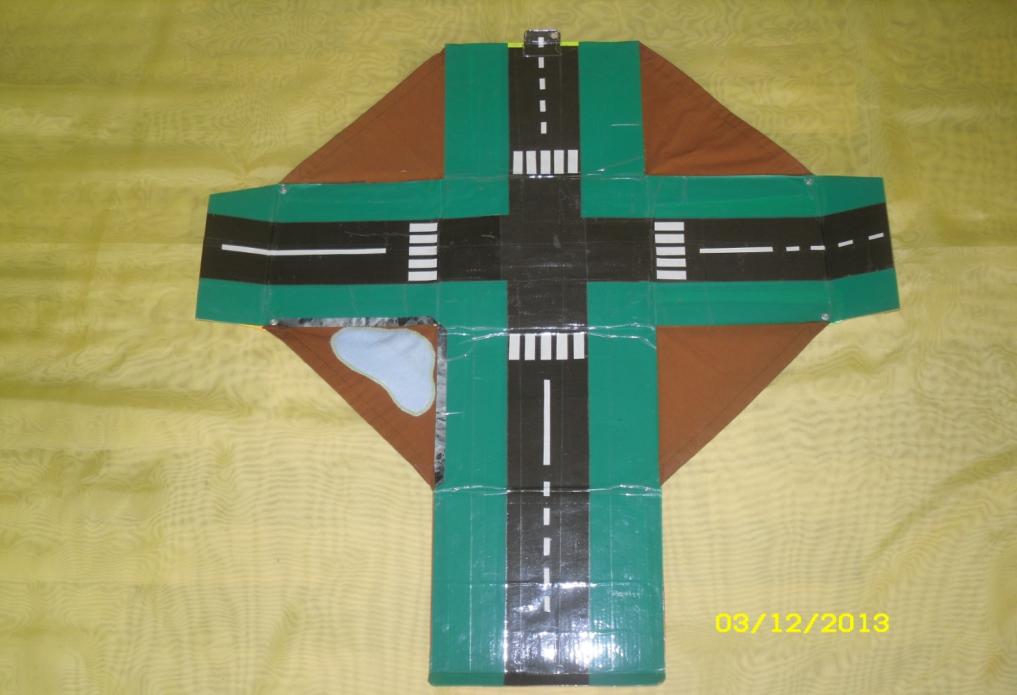        Знакомство с дорогой, перекрёстком, пешеходным переходом.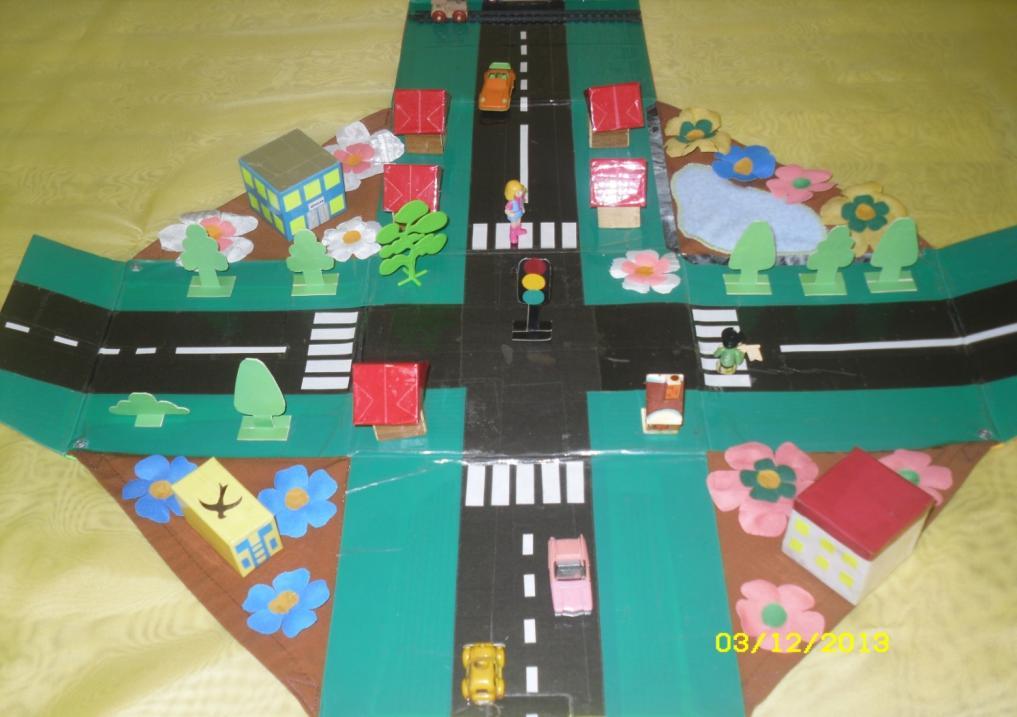 Знакомство младших дошкольников с понятием «улица», с такими объектами, как «больница», «детский сад», «школа», светофор и т. д.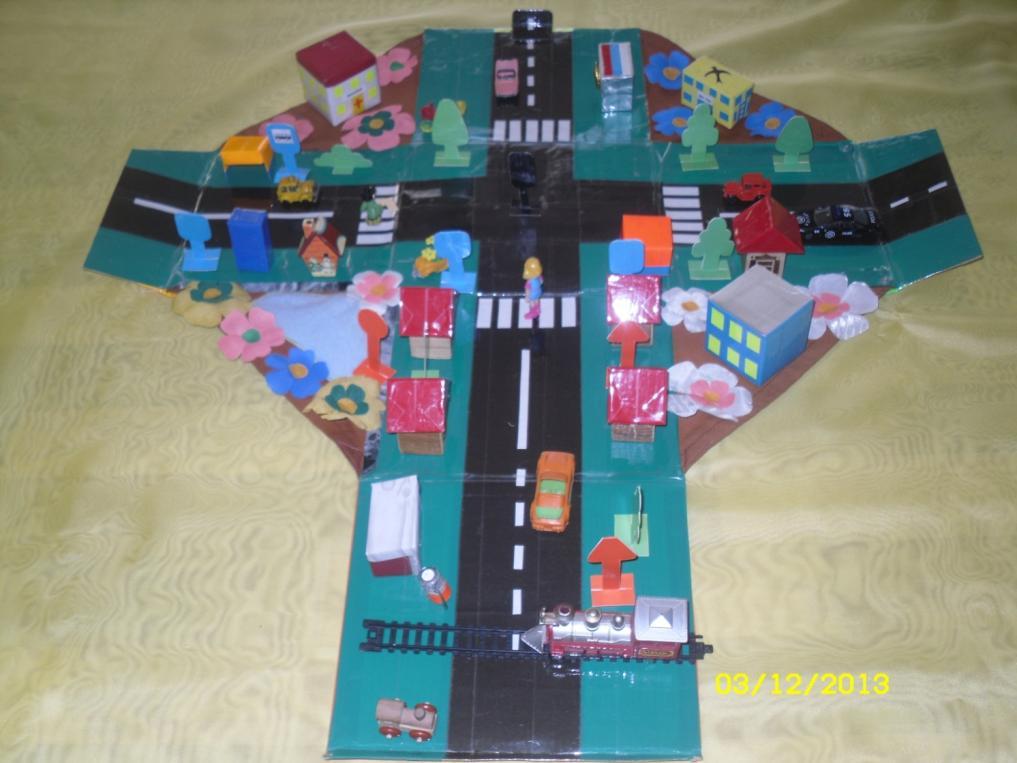 	Знакомство детей с видами транспорта (легковой, грузовой транспорт, автобус, поезд) и его назначением. Создание и разыгрывание на макете различных игровых ситуаций с помощью наглядных пособий (знаки, светофоры, дома, транспорт, пешеходы, различные объекты и т.д.) с целью разыгрывания представлений  об элементарных  правилах дорожного движения.